Gilford Planning Board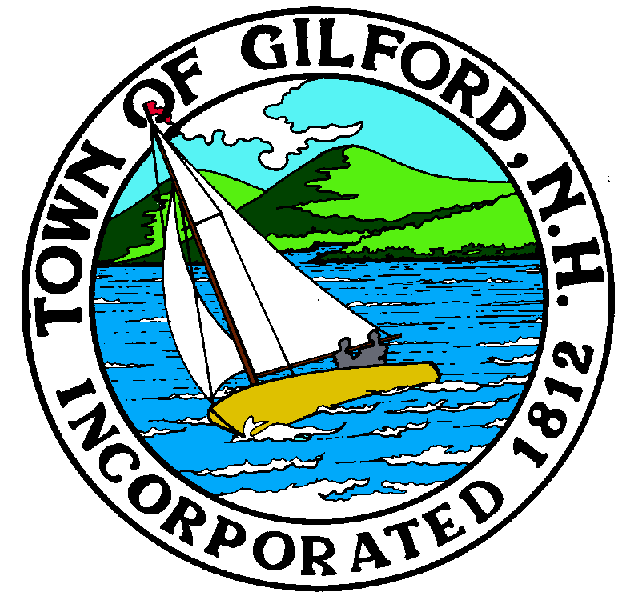 Notice of Public HearingMondayFebruary 12, 2024Gilford Town HallConference Room A47 Cherry Valley RoadGilford, NH  032497:00 P.M.The Gilford Planning Board will hold a Public Hearing on Monday, February 12, 2024 at 7:00 p.m. in Conference Room A in the Gilford Town Hall, to consider the applications below.  Once an application is accepted as complete, the public hearing will follow.  Anyone interested is invited to attend.1.	Public Hearings1.1	Lockes Hill, LLC – Applicant is seeking site plan approval for a wedding and event center at the site of the Kimball Castle with a proposed tent area, driveway and parking areas, storm water management system, underground utilities, and related improvements on property located at 59 Lockes Hill Road on Tax Map & Lot #242-371.000 in the Resort Commercial (RC) Zone and Airport District.  Site Plan Review.  Application #2023000789.  Application was tabled from the January 22, 2024 meeting. 1.2	Stephen Iwanicki – Applicant is seeking Conditional Use Permit approval, pursuant to Article 22 of the Gilford Zoning Ordinance, for a Short-Term Rental with four (4) sleeping areas for up to ten (10) overnight guests at 23 Hickory Stick Lane, on Tax Map & Lot #253-266.000 in the Single Family Residential (SFR) Zone.  Conditional Use Permit Plan Review.  Application #2024000032.1.3	Paul & Caitlin Addonizio – Applicants are seeking Conditional Use Permit approval, pursuant to Article 22 of the Gilford Zoning Ordinance, for a Short-Term Rental with four (4) sleeping areas for up to ten (10) overnight guests at 1053 Cherry Valley Road, on Tax Map & Lot #263-002.000 in the Limited Residential (LR) Zone.  Conditional Use Permit Plan Review.  Application #2024000033.1.4	Debora O’Neil – Applicant is proposing to expand Unit 1 by adding approximately 224 square feet to the existing nonconforming home with a 12 foot by 12 foot addition to the right front side of the home, and an 8 foot by 10 foot addition to the left front side of the home, located in the Towering Pines Condominium at 31 Terrace Hill Road, Unit 1, on Tax Map & Lot #267-184.001 in the Single Family Residential (SFR) Zone.  Amended Condominium Site Plan Review.  Application #2024000034.1.5	Frank P. Yerkes, LLS – Applicant is proposing to subdivide a 17+ acre lot into three (3) lots having lot areas of 5.00 acres, 5.32 acres, and 6.97 acres.  The property is located at 1 Wild Acres Road on Tax Map & Lot #229-048.000 in the Limited Residential (LR) Zone.  Subdivision Plan Review.  Application #2024000035.2.	Action on Above3.	Other Business 4.	Minutes5.	AdjournmentIf you have questions or wish to obtain further information, please contact the Town of Gilford Department of Planning and Land Use at (603) 527-4727 or stop by the DPLU office at the Gilford Town Hall, 47 Cherry Valley Road, Gilford, New Hampshire 03249. 